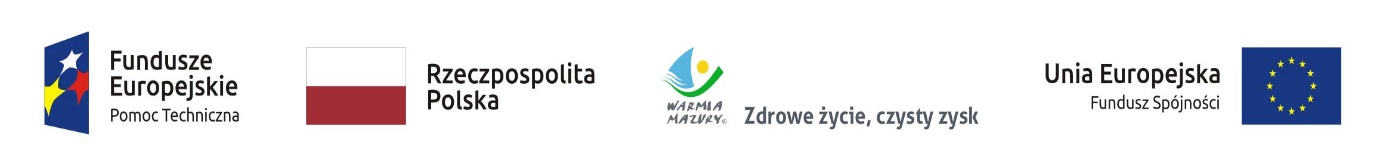  										          Załącznik nr 4KP.V.052.114.2022                                                                                                                                                                                                                                                        ........................................                                                                                                                                                               
    ( miejscowość, data)FORMULARZ SZACOWANIA WARTOSCI ZAMÓWIENIADANE WYKONAWCY:Nazwa:                       ……………………………………………………………………………………...Adres:                        ………………………………………………………………………………………Nr telefonu:         ………………………………………………………………………………………Adres e-mail        ………………………………………………………………………………………Dotyczy dostawy oznakowanych materiałów reklamowych na potrzeby Sieci Punktów Informacyjnych Funduszy Europejskich. Szacujemy całkowite wykonanie przedmiotu zamówienia, zgodnie ze szczegółowym opisem przedmiotu zamówienia………………………………………..Pieczątka firmowa i czytelny podpis Wykonawcy lub osoby upoważnionej do reprezentowaniaLP.PrzedmiotLiczba szt.Cena netto za szt.
(w złotych)Wartość netto(w złotych)LP.PrzedmiotABC= A x B1.Ścianka reklamowa22.Stół składany23.Krzesło składane44.Trybunka reklamowa25.Tablica informacyjna szklana26.Tablica informacyjna z plexi27.Jednostronny roll-up z grafiką58.Jednostronny baner z grafiką49.Stand tekstylny410.Namiot reklamowy211.Potykacz reklamowy212.Stojak na ulotki4RAZEMRAZEMRAZEMRAZEMStawka VAT %Stawka VAT %Stawka VAT %Stawka VAT %Szacowany termin realizacji - …………………………….. dniSzacowany termin realizacji - …………………………….. dniSzacowany termin realizacji - …………………………….. dniSzacowany termin realizacji - …………………………….. dniSzacowany termin realizacji - …………………………….. dni